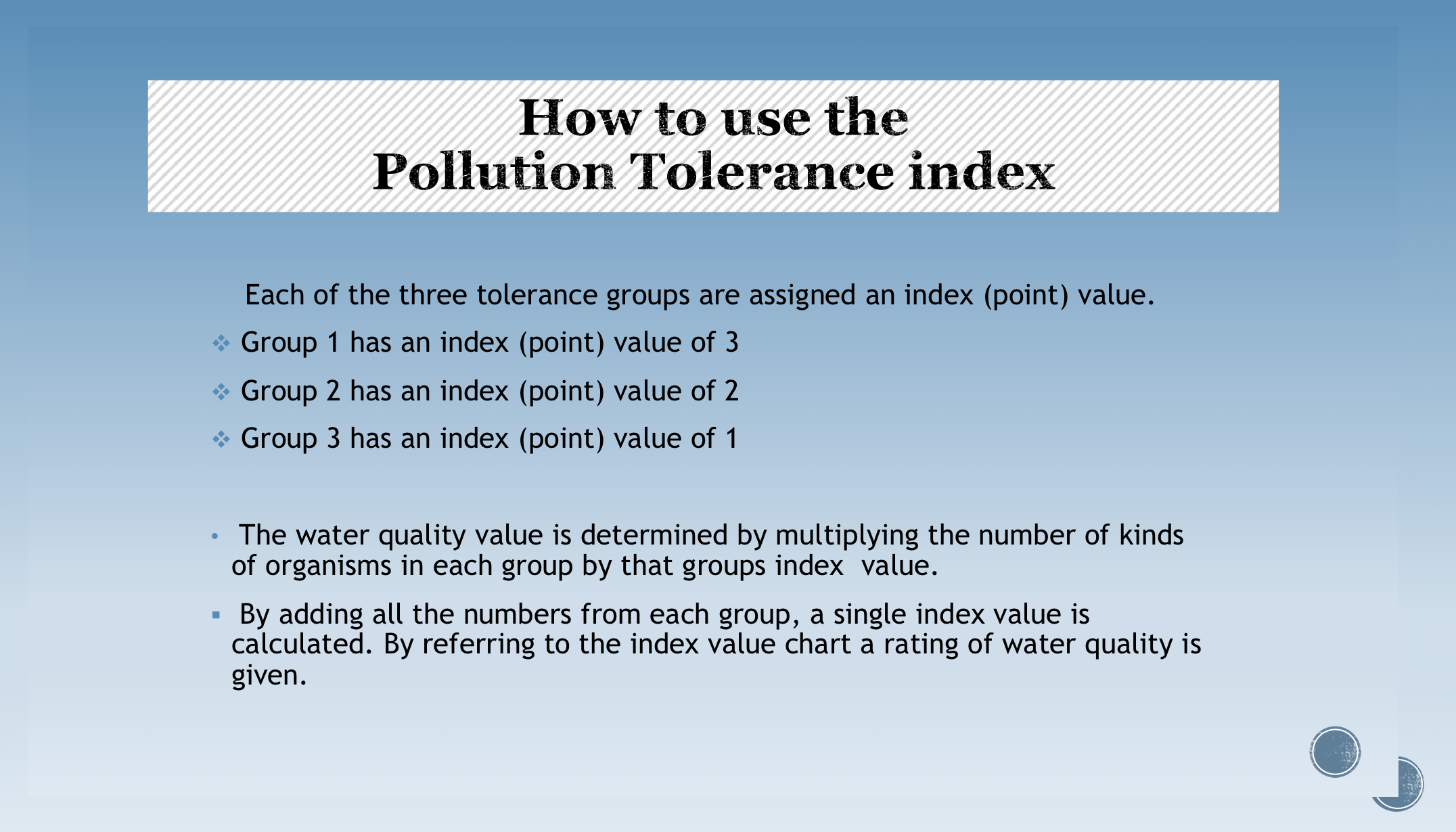 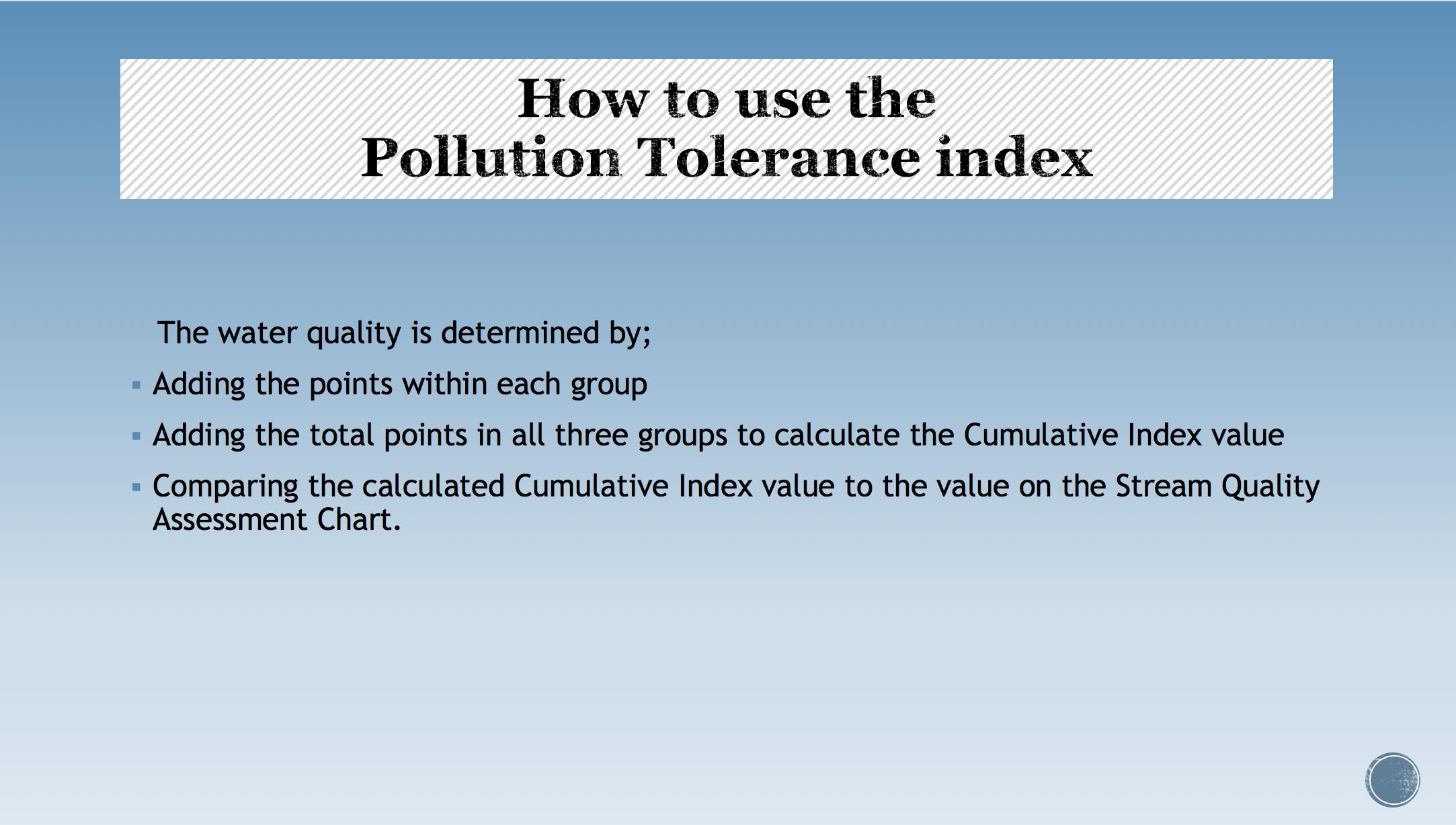 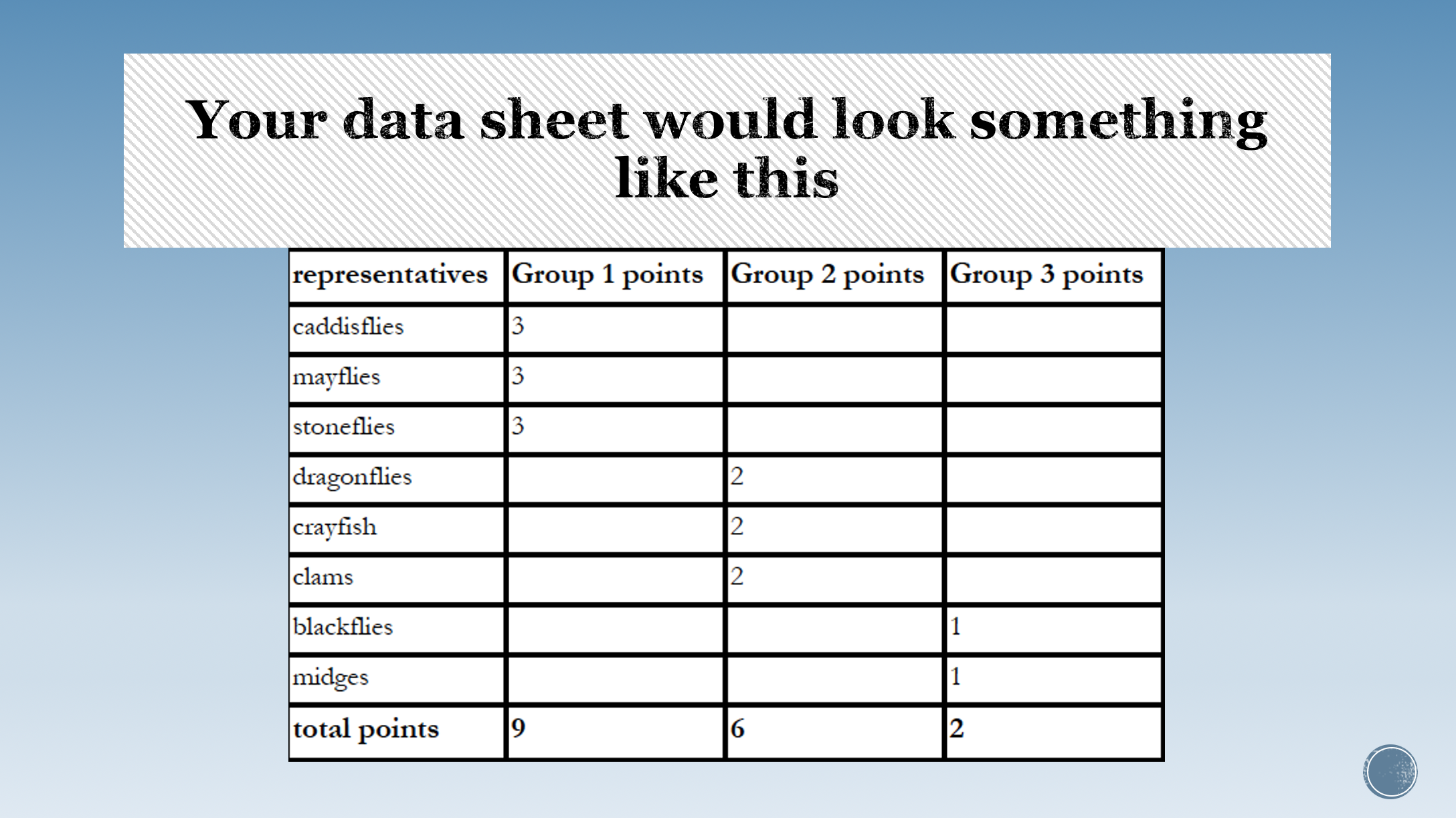 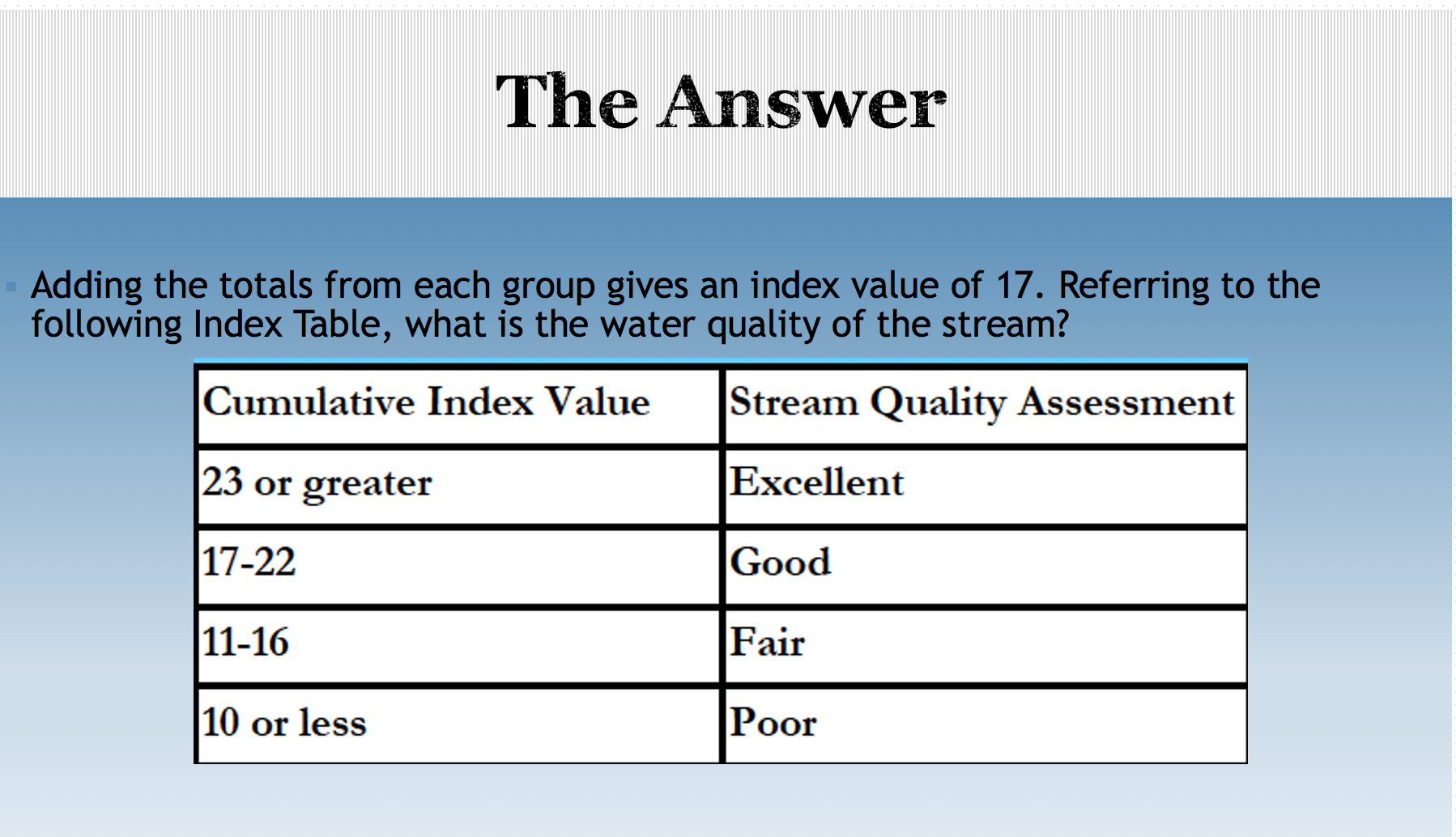 POLLUTION TOLERANCE INDEX DATAPOLLUTION TOLERANCE INDEX DATAPOLLUTION TOLERANCE INDEX DATAPOLLUTION TOLERANCE INDEX DATAPOLLUTION TOLERANCE INDEX DATAPOLLUTION TOLERANCE INDEX DATABioassessment Group 1  (Intolerant Organism#  of types foundBioassessment Group 2 (Organisms that tolerate a wide range of water  conditions# of types foundBioassessment Group 3  (Tolerant organisms)#  of types foundStonefly NymphDamselfly LarvaLeechMayfly LarvaDragonfly LarvaAquatic WormsCaddisfly LarvaCrane fly LarvaMidge LarvaDobsonfly LarvaWater Beetle ElmidaeSegmented wormsSnails (except pouch snails)CopepodsBivalvesAdult Riffle BeetleCaddisfly larvae -free FishAmphipodsTotal Types of Organisms Found000Pollution Tolerance Level321Group Totals000Cumulative Index Value023 or Above-----Excellent17-22-----Good11-16-----Fair10 or less-----Poor   STREAM SITE   STREAM SITE   STREAM SITE   STREAM SITE   STREAM SITE   STREAM SITE